Anxiety ToolboxStudent Workbook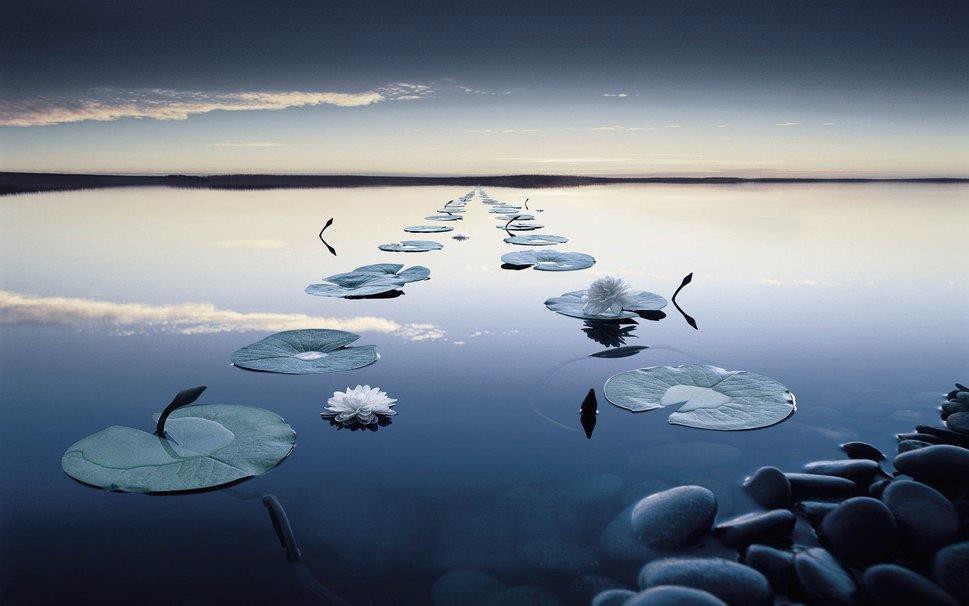 Drexel University Counseling Services (215) 895-1415www.drexel.edu/ counselingandhealthTable of ContentsWelcome	Page 3Frequently Asked Questions	Page 4In Session Worksheets	Page 5Session 1: Anxiety 101	Page 6Stress vs. Anxiety	Page 6Threat System (Fight or Flight)	Page 7Cross Sectional Formulation (example)	Page 8Cross Sectional Formulation (blank)	Page 9Common Anxiety Symptoms	Page 10Feelings Wheel	Page 11Sleep Hygiene	Page 12Session 1 Homework Assignment	Page 13Cross Sectional Formulation (blank)	Pages 14-16 Session 2: Automatic Thoughts & Unhelpful Cognitions		Page 17Unhelpful Thinking Styles	Page 18Cross Sectional Formulation (example)	Page 19Identifying Triggers Worksheet	Page 20Session 2 Homework Assignments	Page 21Homework: Identifying Triggers	Pages 22-23Cross Sectional Formulation (blank)	Pages 24-26 Session 3: Putting it All Together		Page 27Alternative Response Worksheet (example)		Page 28 If you're having trouble, ask yourself these questions	Pages 29-30Alternative Response Worksheet (blank)	Pages 31-33Putting it All Together:  My Anxiety Treatment Plan	Pages 34-35 Appendix		Page 36Understanding Anxiety Disorders	Page 37Grounding Exercises	Pages 38-39Breathing Exercises	Page 40Pleasant Activities	Page 41Welcome!Welcome to Anxiety Toolbox, a fast-paced, 3-session seminar intended to help increase your understanding and knowledge about anxiety. The goal is to provide you with some skills to recognize and manage symptoms you may be experiencing. We hope you find it helpful.The goal of this seminar is to provide you with life-long tools you can use while facing anxiety-triggering situations. Remember, this intervention is not intended to “get rid of” your anxiety. While occasionally unpleasant, some anxiety can actually be a helpful and motivating emotion.  Our hope is that these three sessions provide you with a jumping board from which to integrate skills into your daily life in the service of reducing anxiety.By the end of this course, you will have received a lot of information and at times it may feel overwhelming.  Remember that like any skill (e.g., learning to ride a bike), the skills you will learn in Anxiety Toolbox take time and practice to master. At times, you may encounter obstacles and/or find it difficult to integrate these skills into your daily life.That’s okay, it’s how change works, and as with all change, it’s important to practice as much as you can, even after encountering setbacks.Think of your practice of these skills as a form of “mental health hygiene.” At the outset, it may seem tedious and you may question why you need to practice these skills so often.Think of it like dental hygiene—you brush your teeth multiple times a day to prevent the buildup of plaque and ultimately to prevent cavities. Similar to brushing your teeth, daily practice prevents a buildup of anxiety and stress over time. The more you practice and use these skills as part of your daily routine, the less tedious they may seem because they simply become a regular part of daily life.Should you wish to focus more in depth on any of your anxiety related concerns, you may debrief with a therapist following completion of Anxiety Toolbox to discuss options.If at any time you feel that you need additional support, contact Counseling Services at (215)-895-1415. You may also find additional resources online at http://www.drexel.edu/counselingandhealthFrequently Asked Questions (FAQ)What is Anxiety Toolbox?Anxiety Toolbox is a fast-paced three-session seminar specifically designed to help people who struggle with a variety of anxiety-related concerns (e.g., panic attacks, Generalized Anxiety, test anxiety).	The goal of this seminar is to provide education on anxiety and to teach coping skills for managing anxiety symptoms.Why does Anxiety Toolbox use a 3-session model?Teaching Anxiety Toolbox over the course of 3 sessions allows you sufficient time to learn the concepts with time to practice between sessions. Keeping it to three sessions allows you to find time in your busy schedule to learn these skills.Why do I have to do homework?The focus of this workshop is on building skills to cope with anxiety; in order to achieve that goal, regular practice is essential.  The more you practice, the more you may find you get out of this workshop. The assignments are for you and only you, in the service of your own personal growth. You will not be required to provide your responses at any time during this workshop; however, it’s important to bring your responses as you may be asked to look back on or elaborate on a prior assignment during the workshop.IN SESSION WORKSHEETSSESSION 1:	ANXIETY 101Stress versus AnxietyAdapted from: http://www.adaa.org/understanding-anxiety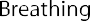 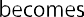 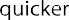 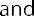 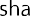 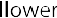 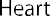 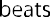 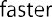 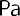 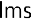 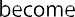 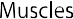 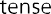 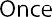 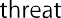 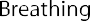 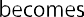 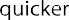 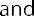 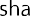 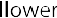 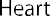 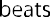 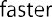 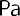 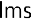 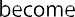 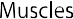 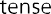 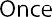 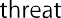 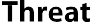 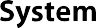 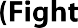 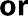 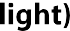 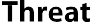 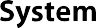 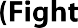 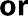 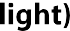 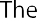 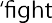 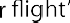 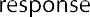 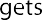 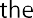 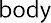 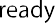 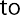 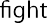 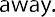 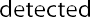 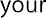 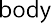 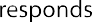 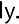 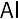 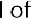 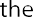 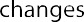 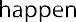 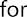 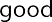 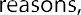 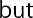 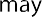 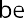 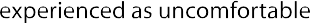 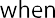 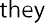 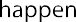 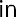 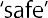 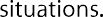 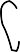 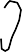 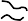 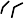 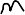 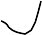 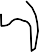 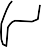 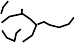 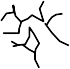 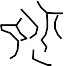 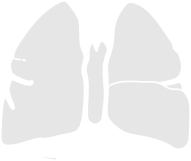 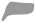 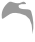 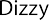 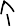 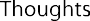 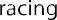 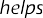 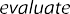 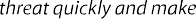 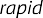 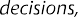 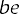 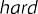 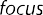 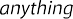 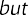 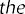 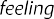 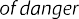 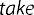 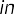 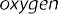 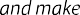 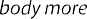 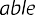 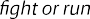 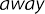 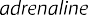 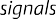 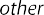 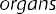 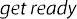 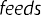 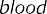 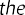 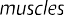 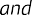 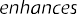 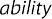 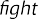 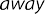 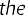 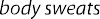 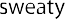 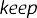 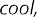 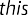 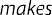 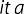 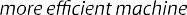 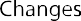 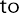 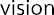 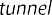 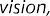 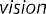 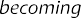 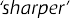 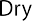 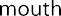 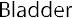 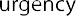 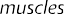 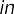 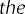 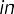 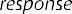 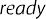 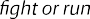 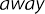 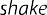 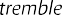 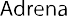 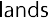 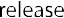 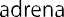 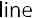 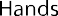 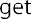 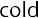 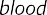 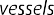 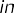 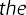 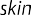 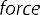 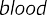 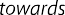 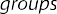 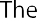 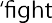 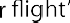 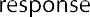 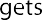 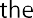 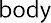 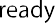 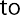 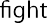 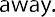 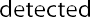 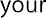 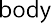 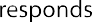 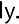 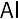 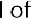 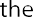 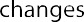 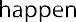 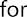 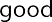 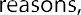 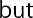 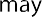 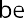 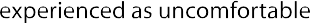 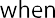 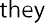 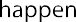 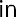 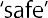 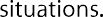 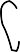 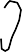 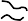 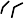 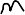 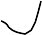 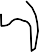 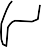 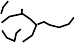 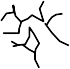 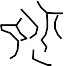 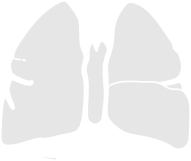 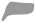 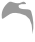 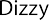 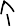 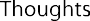 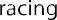 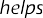 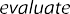 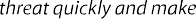 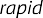 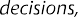 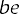 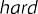 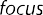 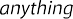 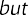 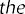 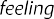 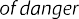 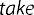 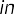 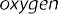 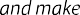 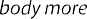 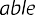 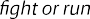 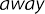 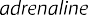 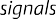 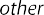 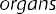 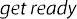 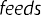 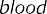 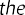 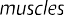 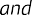 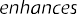 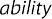 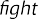 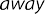 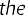 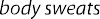 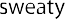 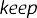 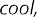 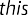 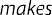 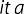 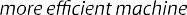 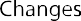 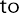 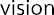 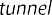 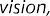 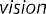 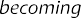 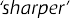 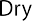 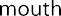 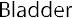 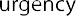 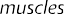 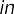 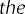 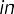 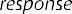 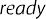 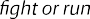 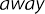 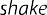 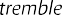 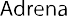 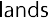 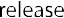 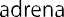 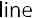 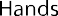 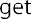 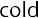 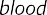 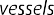 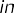 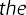 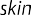 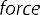 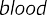 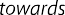 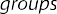 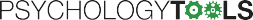 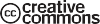 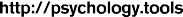 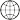 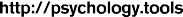 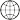 Page 7	Anxiety Toolbox WorkbookCross Sectional FormulationPhysical (When anxious, what physical sensations did you experience? What did you notice in your body?)Heart racing, tight chest, shallow breathing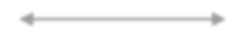 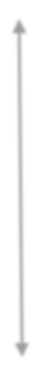 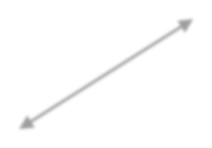 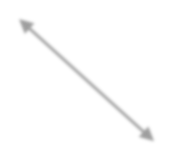 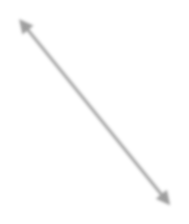 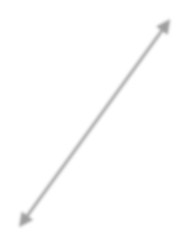 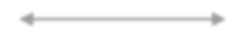 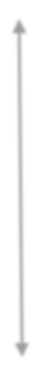 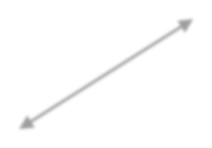 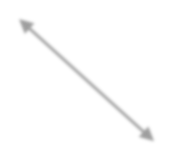 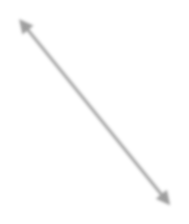 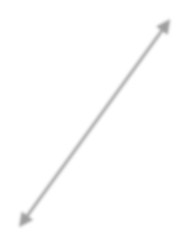 Emotional (What emotions came up for you when you felt anxious?)Anxious, scared, ashamed, lonelyCognitive (What went through your mind when you felt anxious? What did that say or mean about you or the situation?)I won’t know anyone at the party and will feel awkward. No one will like me because I’m so socially awkward. I won’t have fun. But if I say no, this person won’t like me and I wouldn’t make friends.Behavioral (What was your first instinct and/or automatic response? What did you do and/or avoid doing at the time?)My first instinct was to say no, but instead, I said I’ll think about it. I never got back to her and didn’t go to the party.Page 8	Anxiety Toolbox Workbook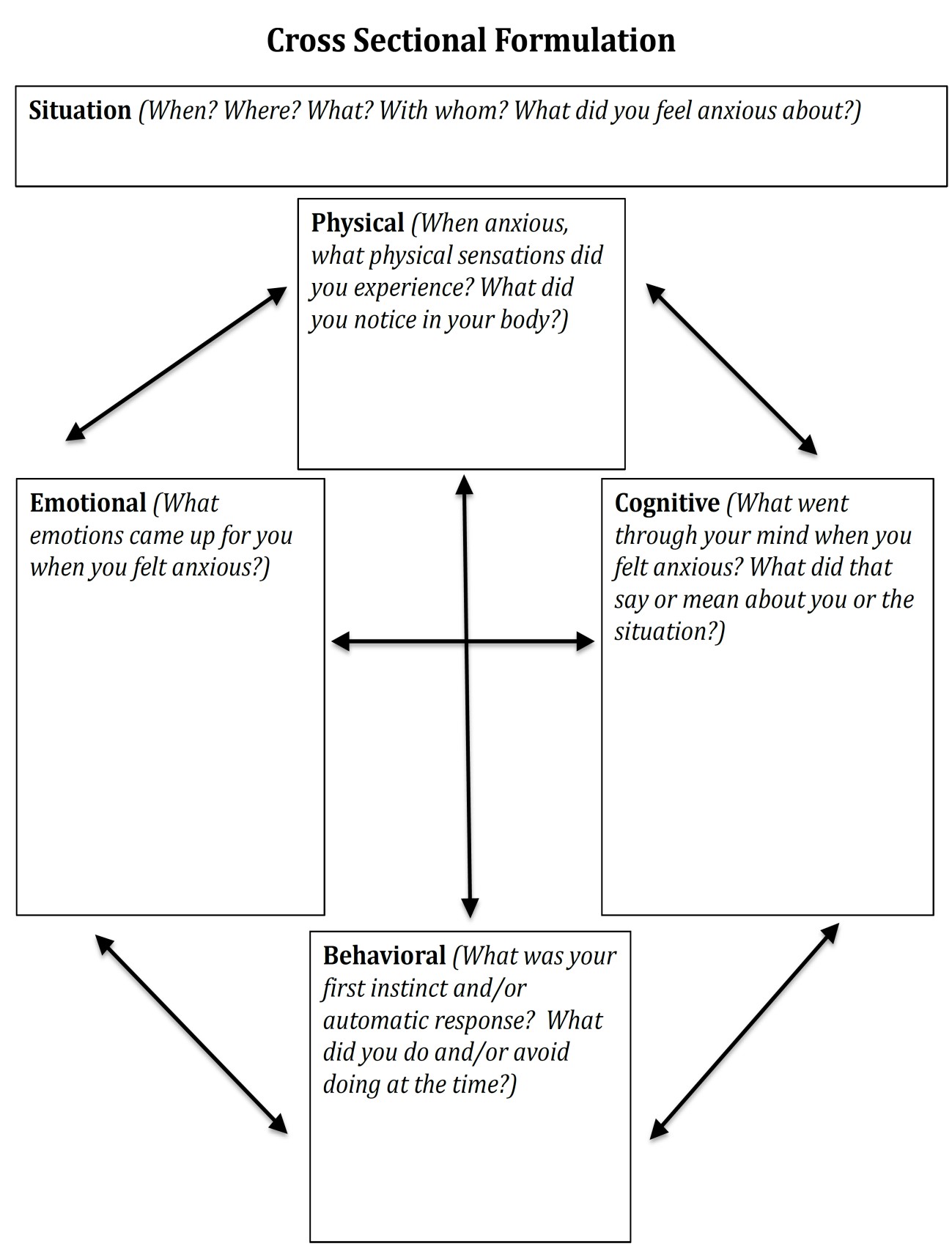 Common Anxiety SymptomsPhysical SymptomsIncreased heart rateShortness of breathChest pain or pressureChoking sensationDizziness, lightheadednessSweating, hot flashes, chillsNausea, upset stomach, diarrheaTrembling, shakingWeakness, unsteadiness, faintnessTense muscles, rigidityDry mouthOther:  	Behavioral SymptomsAvoidance of threat cues or situationsEscape, flightPursuit of safety, reassuranceRestlessness, agitation, pacingHyperventilationFreezing, motionlessnessDifficulty speakingOther:  	Cognitive SymptomsFear of losing control, being unable to copeFear of physical injury or deathFear of “going crazy”Fear of negative evaluations by othersFrightening thoughts, images, or memoriesPerceptions of unreality or detachmentPoor concentration, confusion, distractibilityNarrowing of attention, hypervigilance for threatPoor memoryDifficulty in reasoning, loss of objectivityOther:  	Emotional SymptomsFeeling nervous, tense, wound upFeeling frightened, fearful, terrifiedBeing edgy, jumpy, jitteryBeing impatient, frustratedOther:  	Adapted from The Anxiety and Worry Workbook by Clark and BeckFeelings Wheel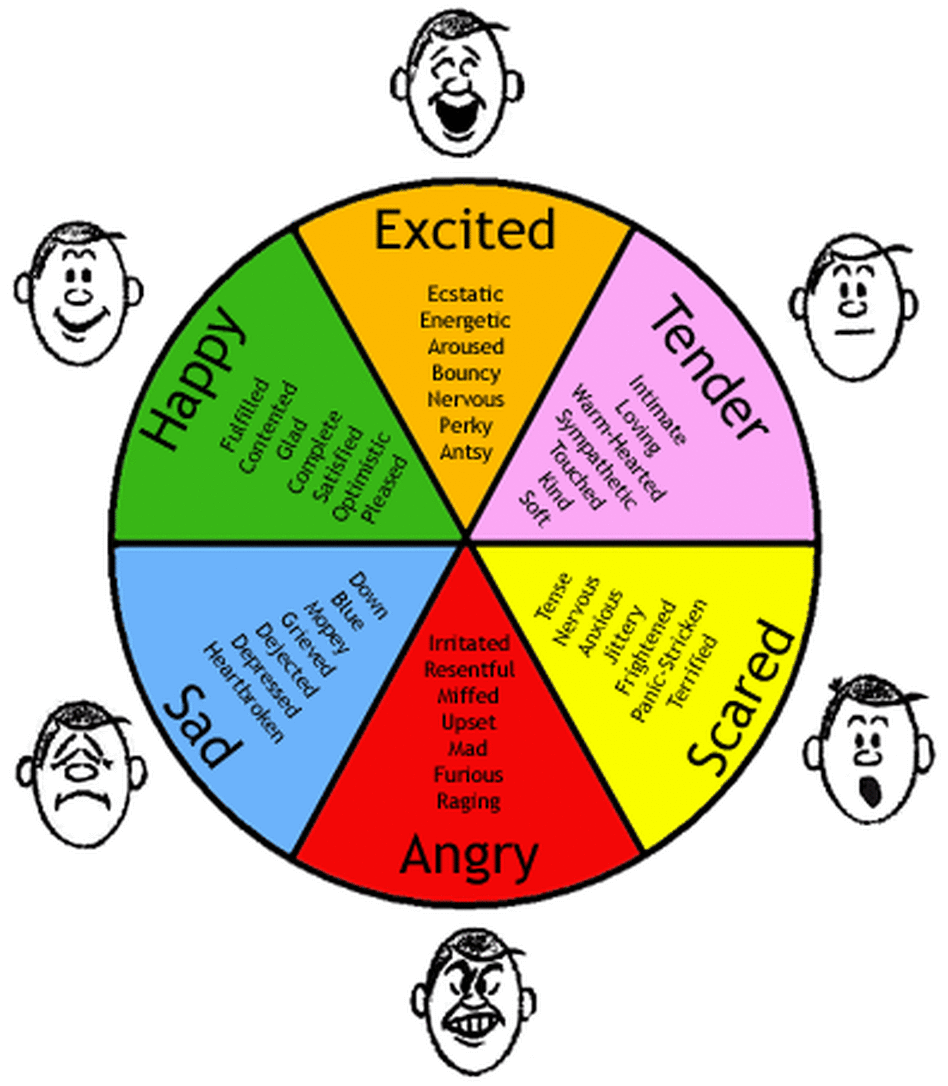   sleephygieneNo naps. It is best to avoid taking  naps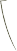 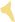 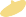 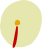 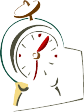 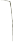 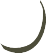 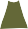 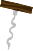 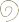 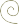 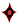 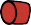 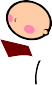 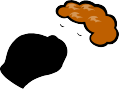 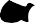 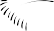 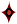 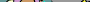 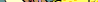 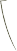 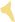 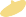 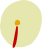 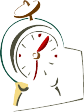 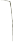 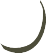 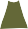 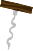 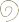 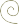 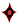 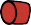 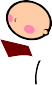 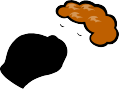 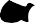 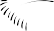 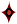 What is Sleep Hygiene?‘Sleep hygiene’ is the term used to describe good sleep habits. Considerable research has gone into developing a set of guidelines and tips which are designed to enhance good sleeping, and there is much evidence to suggest that these strategies can provide long-term solutions to sleep  difficulties.There are many medications which are used to treat insomnia, but these tend to be only effective in the short-term. Ongoing use of sleeping pills may lead to dependence and interfere    with developing good sleep habits independent of medication, thereby prolonging sleep difficulties. Talk to your health professional about what is right for you, but we recommend good sleep hygiene as an important part of treating insomnia, either with other strategies such as medication or cognitive therapy or alone.Sleep Hygiene TipsGet regular. One of the best ways to train your body to sleep well is to go to bed and get up at more or less the same time every day, even on weekends and days off! This regular rhythm will make you feel better and will give your body something to work from.Sleep when sleepy. Only try to sleep when you actually feel tired or sleepy, rather than spending too much time awake in bed.Get up & try again. If you haven’t been able to get to sleep after about 20 minutes or more, get up and do something calming or boring until you feel sleepy, then return to bed and try again. Sit quietly on the couch with the lights off (bright light will tell your brain that it is time to wake up), or read something boring like the phone book. Avoid doing anything that is too stimulating or interesting, as this will wake you up even  more.Avoid caffeine & nicotine. It is best to avoid consuming any caffeine (in coffee, tea, cola drinks, chocolate, and   some medications) or nicotine (cigarettes) for at least 4-6 hours before going to bed. These substances act as stimulants and interfere with the ability to fall  asleepAvoid alcohol. It is also best to avoid alcohol for at least 4-6 hours before going to bed. Many people believe that alcohol is relaxing and helps them to get to sleep at first, but it actually interrupts the quality of sleep.Bed is for sleeping. Try not to use your  bedfor anything other than sleeping and sex, so that your body comes to associate bed with sleep. If you use bed as a   place to watch TV, eat, read, work on your laptop, pay   bills, and other things, your body will not learn this connection.during the day, to make sure that you are tired at bedtime. If you can’t make it through the day without a nap, make sure it is for less than an hour and  before 3pm.Sleep rituals. You can develop your own rituals of things to remind your body that it is time to sleep - some people find   it useful to do relaxing stretches or breathing exercises for   15 minutes before bed each night, or sit calmly with a cup of caffeine-free tea.Bathtime. Having a hot bath 1-2 hours before bedtime can be useful, as it will raise your body temperature, causing you to feel sleepy as your body temperature drops again. Research shows that sleepiness is associated with a drop in body temperature.No clock-watching. Many people who struggle with sleep tend to watch the clock too much. Frequently checking the clock during the night can wake you up (especially if you turn on the light to read the time) and reinforces negative  thoughts such as “Oh no, look how late it is, I’ll never get to  sleep” or “it’s so early, I have only slept for 5 hours, this is  terrible.”Use a sleep diary. This worksheet can be a useful way of making sure you have the right facts about your sleep, rather than making assumptions. Because a diary involves watching the clock (see point 10) it is a good idea to only use it  fortwo weeks to get an idea of what is going and then perhaps two months down the track to see how you are progressing.Exercise. Regular exercise is a good idea to help with good sleep, but try not to do strenuous exercise in the 4 hours before bedtime.  Morningwalks are a great way to start the day feeling  refreshed!Eat right. A healthy, balanced diet will help you to sleep well, but timing is important. Some people find that a very empty stomach at bedtime is distracting, so it can be useful to have a light snack, but a heavy meal soon before bed can also interrupt sleep. Some people recommend a warm glass of milk, which contains tryptophan, which acts as a natural sleep inducer.The right space. It is very important that your bed and bedroom are quiet and comfortable for sleeping. A cooler room with enough blankets to stay warm is best, and make sure you have curtains or an eyemask to block out early morning light and earplugs if there is noise outside your room.Keep daytime routine the same. Even if you have a bad night sleep and are tired it is important that you try to keep your daytime activities the same as you had planned. That is, don’t avoid activities because you feel tired. This can reinforce the insomnia.This document is for information purposes only. Please refer to the full disclaimer and copyright statement available at http://www.cci.health.wa.gov.au regarding the information from this website before making use of such information.See website www.cci.health.wa.gov.au for more handouts and   resources.entre forlinical•Psychotherapy•Research•TrainingSession 1: Homework AssignmentHomework 1: Complete at least 1 Simple Cross Sectional Formulation worksheet for review next week (multiple blank copies provided starting on page 14)Homework 2: Practice Deep Breathing Homework 3: Implement 1 Sleep Hygiene Tip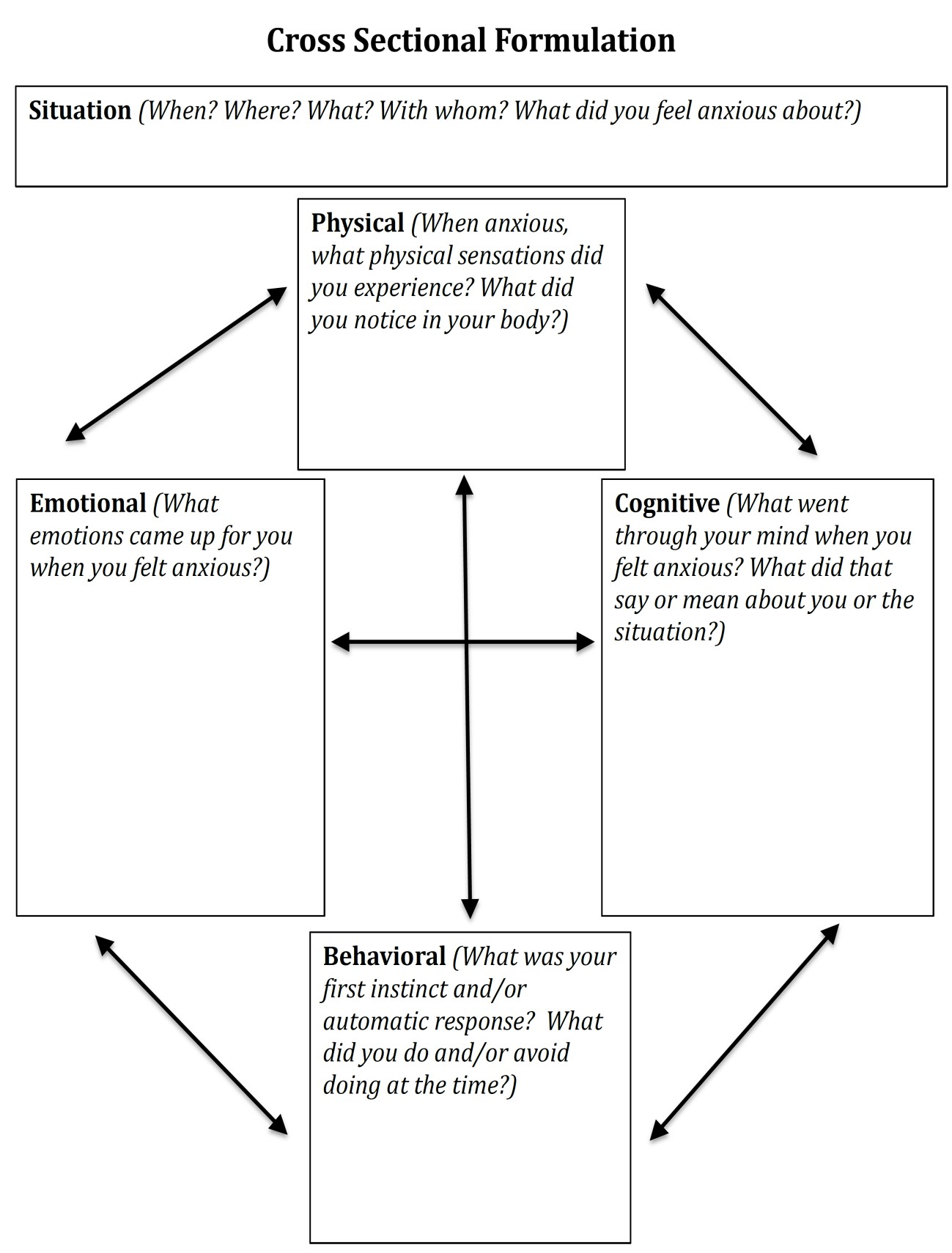 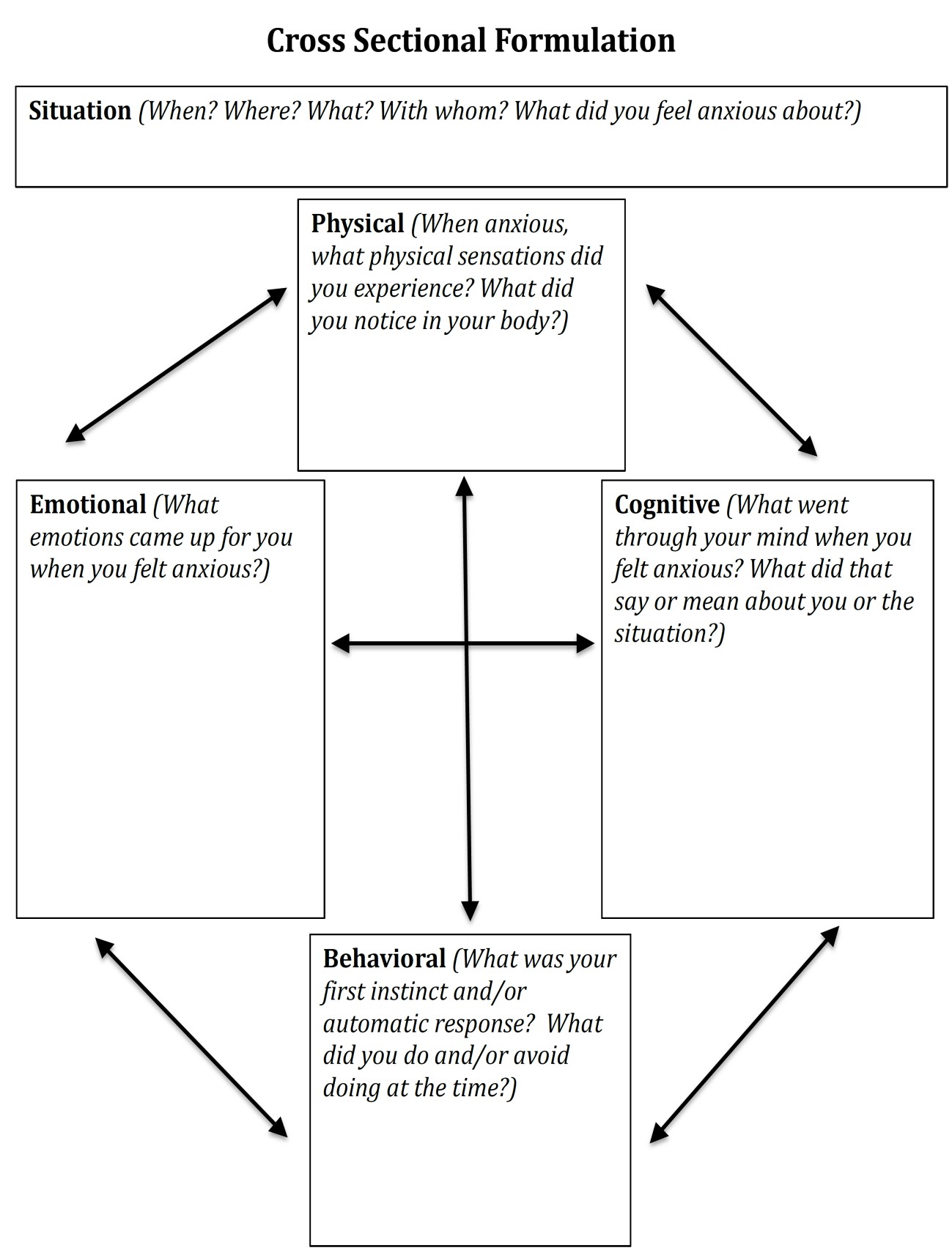 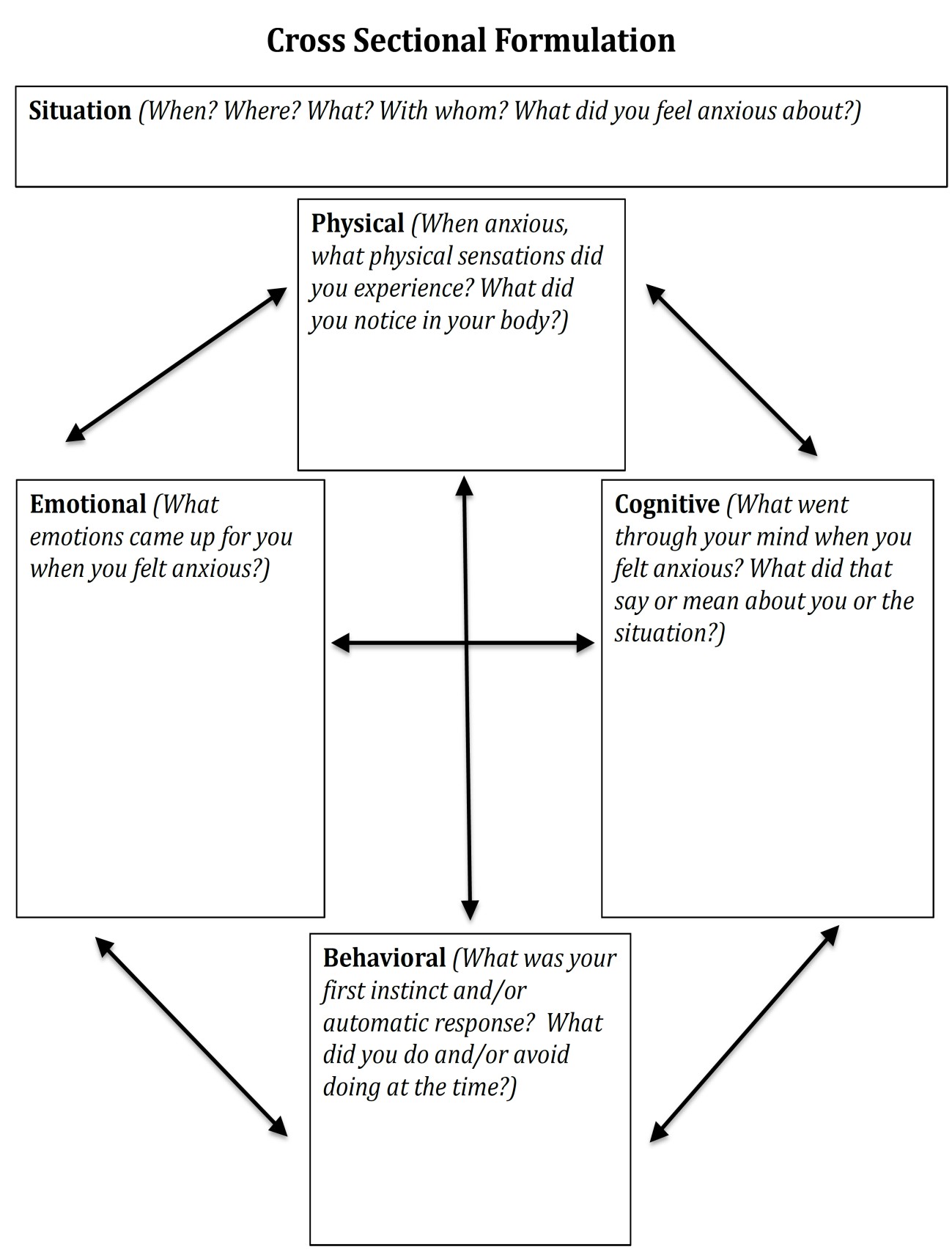 SESSION 2: AUTOMATIC THOUGHTSAND UNHELPFUL COGNITIONS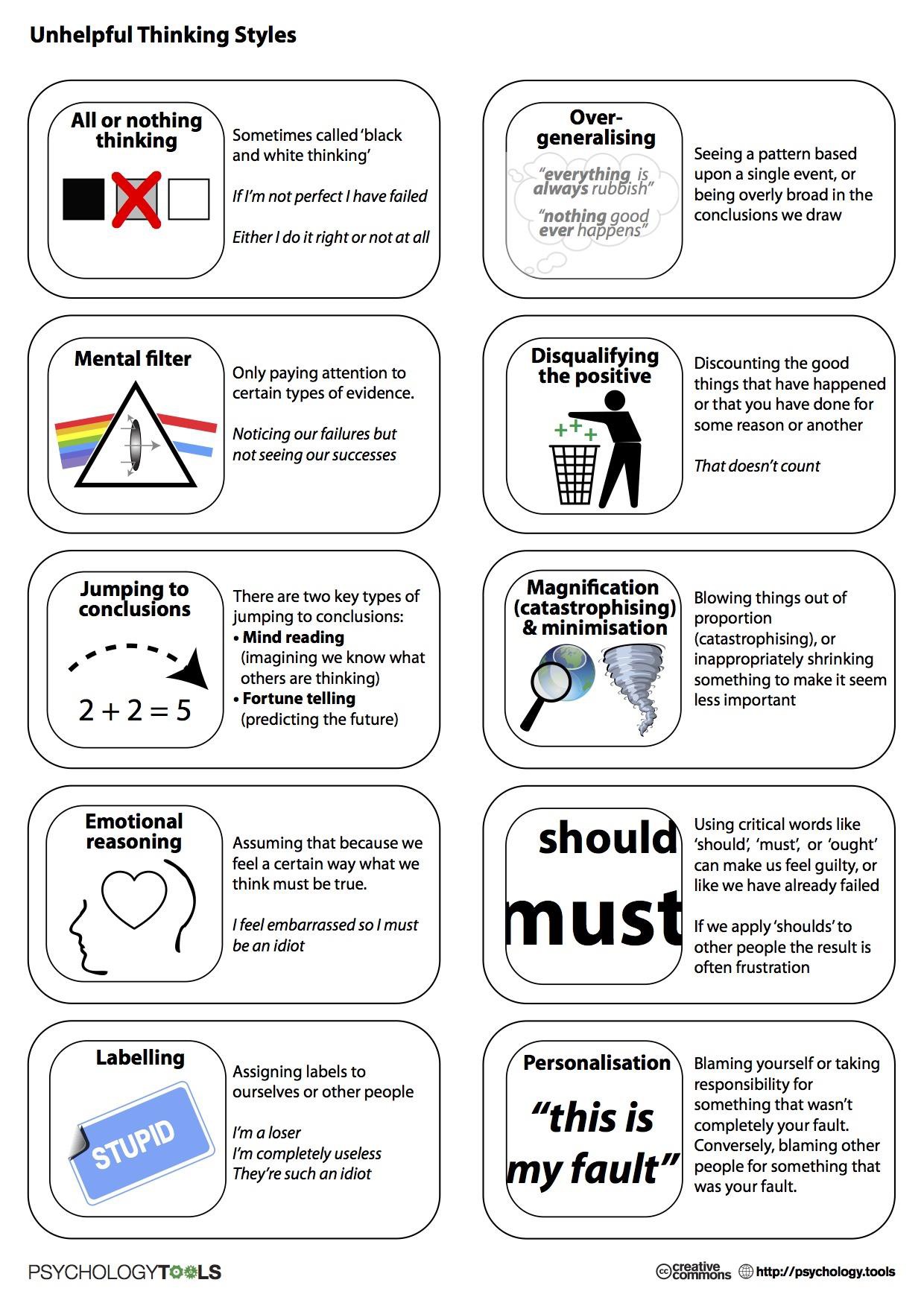 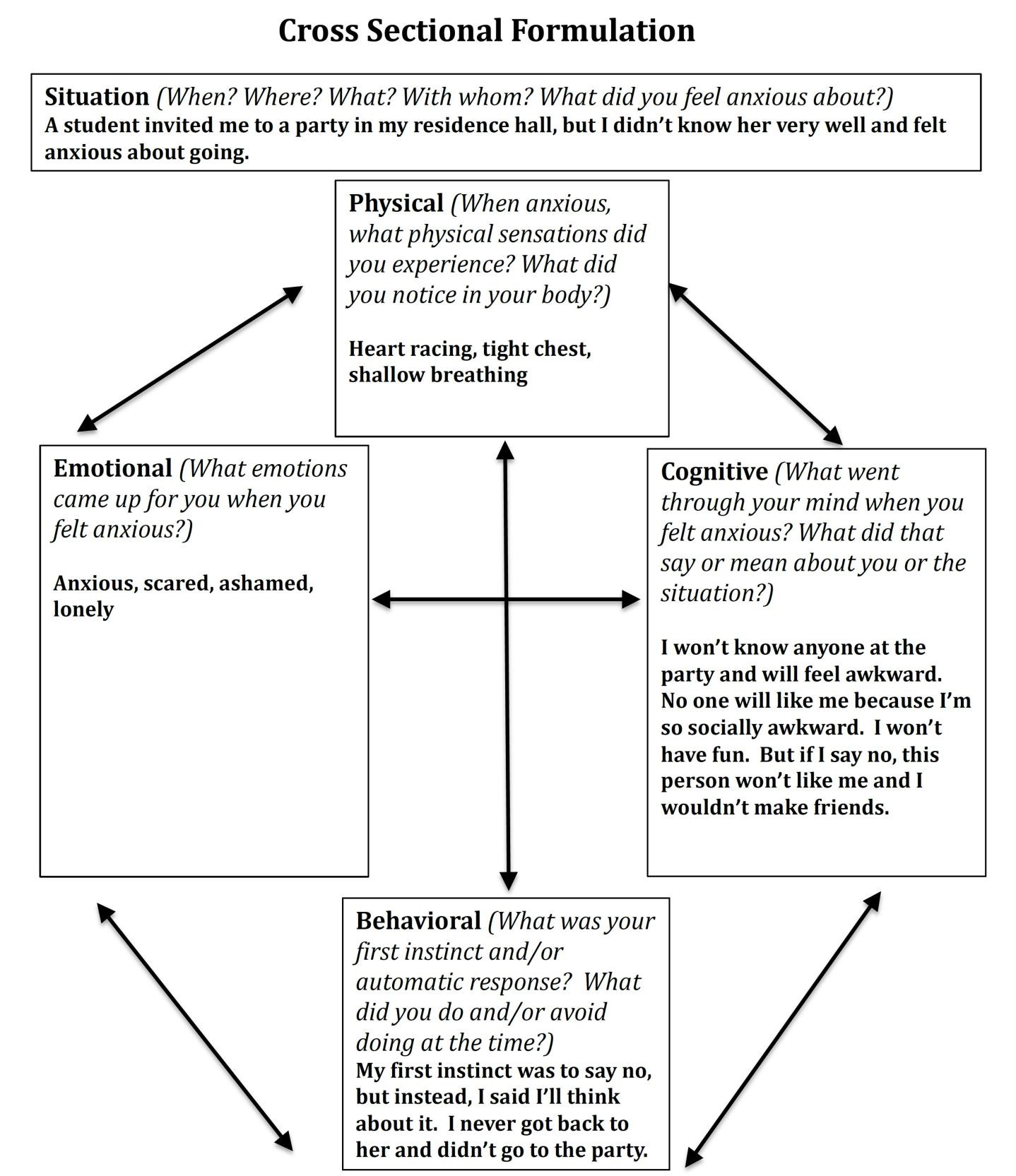 Identifying Triggers WorksheetWhile at times it may be difficult to identify a trigger, understanding your triggers for anxiety is an important step in helping you know when to implement and/or emphasize practice of the coping strategies you will learn in Anxiety Toolbox. Triggers can be external events (e.g., a test) or internal stimuli (e.g., a physical sensation or emotion) that led to your experience of anxiety (i.e., the emotional, physical, cognitive, and behavioral symptoms previously discussed during this workshop). Remember that sometimes the symptoms themselves can be a trigger that starts the cycle of anxiety.The following are some typical categories in which triggers might appear with examples: Responses to Internal Stimuli:Emotions: e.g., feeling down, fear or worryMental Images: e.g., replaying interpersonal interactions or performance experiencePhysical State:  e.g., racing heartbeat, lightheadedness, tightness in chestThoughts: e.g., “I might fail this test”, “That person must not like me”, “If someone talks to me in class, I won’t be able to handle it.”Responses to External Stimuli:Presence of Others: e.g., attending a social event, meeting with a professor, spending time with roommates, family interactionsPhysical Setting:  e.g., a classroom, open areas on campus, inside a carSocial Pressure: e.g., feeling pressured to make friends, feeling pressured to perform well in school (in comparison to your peers)Activities: e.g., a sports event, a party, going home for the weekendList some triggers you experience related to your anxiety:1. 	2. 	_3. 	4. 	5. 	6. 	7. 	8. 	9. 	_10. 	Session 2 Homework AssignmentsHomework 1:  Complete Identifying Triggers Worksheet on page 22-23Homework 2: Complete at least 1 Simple Cross Sectional Formulation worksheet for review next week (multiple blank copies provided starting on page 24)Homework:  Identifying TriggersPay attention to any triggers for anxiety that you may experience over the next week. Write them down in the following categories. You may have triggers in all of the categories or you may notice triggers in only one or two categories. (Use the “other” category for triggers you feel don’t fit in the options listed.)Emotions:1. 	2. 	3. 	_Mental Images:1. 	2. 	_3. 	Physical States:1. 	_2. 	3. 	Thoughts:1. 	_2. 	3. 	_Presence of Others:1. 	2. 	3. 	Physical Setting:1. 	2. 	3. 	Social Pressure:1. 	2. 	_3. 	Activities:1. 	2. 	3. 	Other:1. 	_2. 	3. 	4. 	5. 	_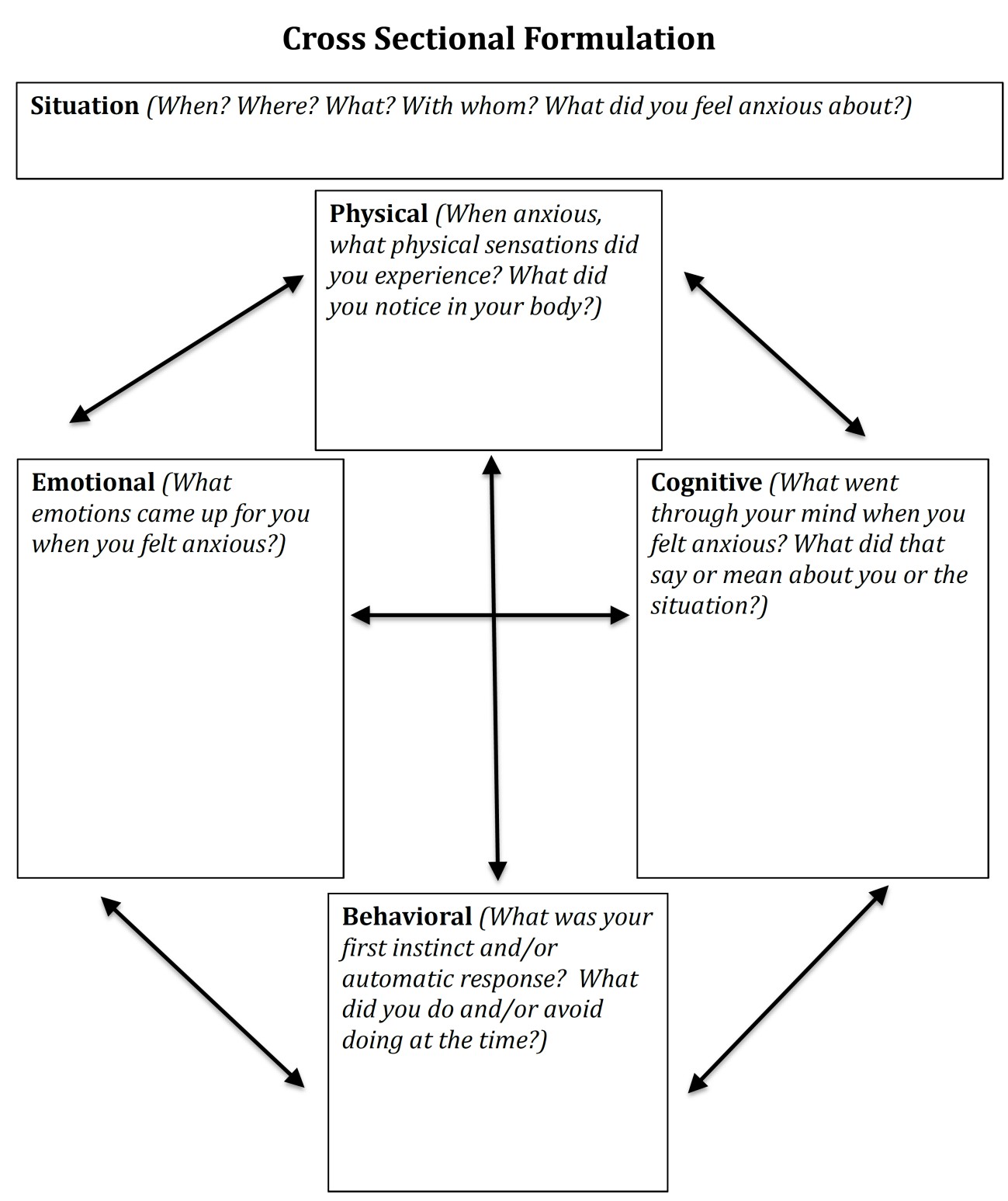 SESSION 3: ALTERNATIVE RESPONSES,GROUNDING, AND SELF- CARE; PUTTING IT ALL TOGETHERAlternative Response WorksheetIf you're having trouble, ask yourself these questions:Whenever we recognize an anxiety-related thought, feeling or behavior, it can be very helpful to ask ourselves the following questions:Alternative THOUGHTS:What are other ways of looking at this situation?Am I looking at the whole picture?What might be a more helpful way of picturing this situation?What unhelpful thinking styles might I be using here (see below)?What is the evidence that my thoughts are true? Is there an alternative way of thinking about this situation that is more true?What is the probability that my thoughts will happen? What are some other things that could happen that are equally, if not more, probable?Have I had any experiences in the past that suggests that this thought might not be COMPLETELY true ALL of the time?Can I really predict the future?  Is it helpful to try? What is more helpful?Am I exaggerating how bad the result might be?  What is more realistic?Can I read people’s minds? What else might they be thinking (that’s not so negative)?If a friend or loved one were in this situation and had this thought, what would I tell them?Alternative FEELINGS:What might it feel like if I acted/thought differently?When I’m not feeling this way, do I think about this situation differently?Are there any strengths or positives in me or the situation that I might be ignoring?What else might this anxiety be related to?  Is it really about feeling 	?Tell yourself: “This feeling will pass.  It’s a normal body reaction.”Breathe: Focus your attention on your breathing. Imagine you have a balloon in your belly, inflating on the in-breath, deflating on the out-breath.Alternative BEHAVIORS:What could I do in the moment that would be more helpful?What’s the best thing to do (for me, for others, or for the situation)?If my feared situation happens, how will I cope? What coping skills can I use to handle my feared situation? What have I done in the past that was successful?Am I needing to work on acceptance, letting go of control, being okay with less than perfect, or having faith in the future and myself?Alternative Response WorksheetAlternative Response WorksheetAlternative Response WorksheetPutting it all Together:  My Anxiety Treatment PlanMy primary anxiety symptoms include: Emotional:Physical:Cognitive:Behavioral:Some of my unhelpful ways of thinking are: (e.g., all or nothing thinking, catastrophizing, etc.) My situational and cognitive triggers are: (e.g., unfamiliar situations, negative thoughts, etc.)The most helpful grounding techniques:The most helpful relaxation exercise:The best time and place to practice relaxation exercises:When I feel overwhelmed, it is helpful for me to:Positive changes I can make to help my sleep include: (e.g., no TV 30 minutes before bed, wake up at the same time daily, turn phone off, etc.)MY GOALS: Name 2 goals you would like to achieve over the next few months, related to anxiety and self-care.  Think: specific, achievable, and measurable.Name 2 goals you would like to achieve related to ANXIETY (e.g., Thinking about the strategies you find most helpful, what would you like to try, how often, when, etc.?)Name 2 goals you would like to achieve related to SELF-CARE: (What will your self-care look like over the next few months? These could be goals related to nutrition, exercise, sleep, schoolwork, leisure activities, etc.)APPENDIXUnderstanding Anxiety DisordersWhile anxiety is a normal and adaptive experience for everyone, anxiety disorders are characterized by significant distress or impairment in social, academic/occupational, or other important areas of functioning (e.g., your general ability to function in life).Some of the most common anxiety disorders include:Generalized Anxiety Disorder:	Chronic and unrealistic worry that feels difficult tocontrol about everyday things (i.e., things that do not worry most people)Social Anxiety Disorder:	Chronic worry solely related to social situationsPanic Disorder:	Characterized by episodes of “panic” that include things like: adrenaline surge, fear of losing control, chest pain, racing heart, shortness of breath, dizzinessPhobias:	Specific fears that are excessive in nature and often lead to avoiding that which is feared (e.g., public speaking, heights, tunnels, etc.)Obsessive-Compulsive Disorder:	Excessive rumination (thinking) with repetitivebehaviors to reduce anxietyGrounding ExercisesWhen people become overwhelmed with distressing thoughts or feelings, including intense anxiety, activities that keep your mind and body connected (called “grounding”) can be helpful in regaining a sense of stability and mental focus. The following are a number of grounding exercises to choose from to help firmly anchor you in the present moment and provide you with space to choose where to focus your energy. You may need to try multiple different exercises to find one or two that work best for you.Remind yourself of who you are now. State your name, age and where you are right now.Take ten slow deep breaths. Focus your attention on each breath on the way in and on the way out. Say the number of the breath to yourself as you exhale.Splash water on your face or place a cool wet cloth on your face.Pay purposeful attention as you hold a cold (non-alcoholic) beverage in your hands. Feel the coldness, and the wetness on the outside. Note the taste as you drink. You can also do this exercise with a warm beverage.Find a “grounding object” to hold, look at, listen to, and/or smell. This could be a soft object such as a pillow or stuffed animal, a smooth stone you found on the beach, a picture of a beautiful scene or loved one, and/or any other object that represents safety or comfort.Listen to music. Pay close attention and listen for something new or different.If you wake up suddenly during the night and feel disoriented or distressed, remind yourself who you are and where you are. Look around the room and notice familiar objects and name them. Feel the bed you are lying on, the softness of the sheets or blankets, the warmth or coldness of the air, and notice any sounds you hear. Remind yourself that you are safe.Feel the clothes on your body, whether your arms and legs are covered or not, and the sensation of your clothes as you move in them.While sitting, feel the chair under you and the weight of your body and legs pressing down on it.If you are lying down, feel the contact between your head, your body and your legs, as they touch the surface you are lying on. Starting from your head, notice how each part feels, all the way down to your feet, on the soft or hard surface.Stop, look, and listen. Notice and name what you can see and hear nearby and in the distance.Look around you, notice what is front of you and to each side, name first large objects and then smaller ones.Get up, walk around, take your time to notice each step as you take one then another.If you can, step outside, notice the temperature, the sounds around you, the ground under your feet, the smell in the air, etc.“54321” Grounding Exercise:Name 5 things you can see in the room with you.Name 3 things you can hear right nowName 2 things you can smell right nowName 1 good thing about yourselfWrite and/or say grounding statementsThis situation won’t last foreverThis too shall pass.I can ride this out and not let it get me down.My anxiety/fear/sadness won’t kill me; it just doesn’t feel good right now.These are just my feelings and eventually they’ll go away.Adapted from: http://www.livingwell.org.au/well-being/grounding-exercises/Breathing Exercises Belly (or Diaphragmatic) BreathingYou can do this exercise in any position, but it is helpful to do this exercise while lying down when first learning belly breathing.Lie comfortably on your back, with a pillow under your head, your knees bent and your back flat. You can stretch your legs out if that's more comfortable.Place one hand on your belly and one hand on your upper chest.Inhale slowly and expand your belly as you breathe so that your lower hand moves with your belly. The hand on your chest should remain as still as possible.Slowly exhale, focusing on the movement of your belly and lower hand as it returns to its original position.Repeat steps 3 & 4 for several minutes, always focusing on the movement of the belly as you breathe. If your mind wanders, gently bring your attention back to your breathing.Breath-Counting ExerciseThis exercise focuses on the use of counting with the rhythm of the breath. Start with a short period of time and gradually increase the time. Set a timer so that you do not have to worry about when to stop.Find a comfortable position. Take several deep breaths and settle into yourself. You may either close your eyes or keep them open, depending on your own comfort. If you keep them open, fix them on an object or a spot on the floor about four feet in front of you. Your eyes may be either focused or unfocused.Take deep, comfortable breaths. Notice your inhalation. The pause between inhaling and exhaling, your exhalation, and the pause before starting again.As you inhale, count, “one...” As you exhale, count, “two...” Inhale, “three...” Exhale, “four...” Continue until you reach 10 then start over.If you lose count, simply begin with “one” on your next inhalation.If you notice your mind has wandered, gently notice this, and return your focus back to counting your breath.If you notice any body sensations catching your attention, focus on that sensation until it fades. Then return your attention back to counting your breaths.Pleasant ActivitiesEveryday Anxiety (Stress)Anxiety DisorderIn response to a known environmental factorIn response to an unknown source or in response to the experience of stressSymptoms go away when the stressor goes awaySymptoms remain despite no identifiable stressorWorry about living away from home for the first time, passing a class, a romantic breakup, or other important life eventsConstant and unsubstantiated worry that causes significant distress and interferes with your daily lifeEmbarrassment or self-consciousness in an uncomfortable or awkward social situation; feeling nervous about meeting new peopleAvoidance of social situations due to fear of being judged, embarrassed, or humiliatedFeeling nervous or sweating before a big test, class presentation, stage performance, or other significant eventPanic attacks that seem out of the blue and preoccupation with the fear of having another oneRealistic fear of a dangerous object, place, or situation (e.g. fear of poisonous snakes)Irrational fear or avoidance of an object, place, or situation that poses little or no threat of danger (e.g. fear of elevators)Making sure that you are healthy and living in a safe environmentPerforming uncontrollable repetitive actions, such as excessive cleaning, checking, touching or arrangingAlternative Thoughts and Images: (Are these thoughts helpful? Are the anxious thoughts 100% true/accurate, 100% of the time? What are other ways of looking at this? What is the bigger picture? )I may not be as socially awkward as I think.If she invited me, she probably wants me there.I might still have an okay time even if I am anxiousAlternative Behaviors: (What could you do that would be more helpful for you, others, &/or the situation? What are coping strategies that might be helpful?)Coping Strategies I Can Use:Deep breathingDistract myselfSeek support from a friend/ family memberDo a pleasurable activityUse alternative response worksheetAlternative Feelings: (What are feelings that are more helpful? What if you acted and thought differently about the situation? How might these changes help you feel differently?)Excited Wanted Liked HopefulCommon Cognitive Distortions (Unhelpful Thinking Styles)Common Cognitive Distortions (Unhelpful Thinking Styles)All or Nothing Thinking: thinking in absolute, black and white categoriesOver-generalizing: seeing a pattern based upon a single event or being overly broad in conclusions we drawMental Filter: only paying attention to certain types of evidence (e.g., dwelling on the negatives)Disqualifying the positive: discounting the good things that have happenedJumping to Conclusions:Mind reading: imagining we know what others are thinkingFortune telling: predicting the futureMagnification (catastrophizing) and minimization: blowing things out of proportion or inappropriately shrinking something to make it seem less importantEmotional Reasoning: assuming because we feel a certain way, what we think must be trueShould/Must Thinking: Using words like “should”, “must”, “ought to” or “have to”Labeling: assigning labels to ourselves or othersPersonalization: blaming yourself for something you weren’t entirely responsible for OR blaming others and overlooking ways you may have contributed to the outcomeAlternative Thoughts and Images: (Are these thoughts helpful? Are the anxious thoughts 100% true/accurate, 100% of the time? What are other ways of looking at this? What is the bigger picture? )Alternative Behaviors: (What could you do that would be more helpful for you, others, &/or the situation? What are coping strategies that might be helpful?)Coping Strategies I Can Use:Deep breathingDistract myselfSeek support from a friend/ family memberDo a pleasurable activityUse alternative response worksheetAlternative Feelings: (What are feelings that are more helpful? What if you acted and thought differently about the situation? How might these changes help you feel differently?)Alternative Thoughts and Images: (Are these thoughts helpful? Are the anxious thoughts 100% true/accurate, 100% of the time? What are other ways of looking at this? What is the bigger picture? )Alternative Behaviors: (What could you do that would be more helpful for you, others, &/or the situation? What are coping strategies that might be helpful?)Coping Strategies I Can Use:Deep breathingDistract myselfSeek support from a friend/ family memberDo a pleasurable activityUse alternative response worksheetAlternative Feelings: (What are feelings that are more helpful? What if you acted and thought differently about the situation? How might these changes help you feel differently?)Alternative Thoughts and Images: (Are these thoughts helpful? Are the anxious thoughts 100% true/accurate, 100% of the time? What are other ways of looking at this? What is the bigger picture? )Alternative Behaviors: (What could you do that would be more helpful for you, others, &/or the situation? What are coping strategies that might be helpful?)Coping Strategies I Can Use:Deep breathingDistract myselfSeek support from a friend/ family memberDo a pleasurable activityUse alternative response worksheetAlternative Feelings: (What are feelings that are more helpful? What if you acted and thought differently about the situation? How might these changes help you feel differently?)ActingAmusing peopleAttending a concertBeachcombingBeing aloneBeing with animalsBeing at the beachBeing complimentedBeing coachedBeing counseledBeing in the countryBeing at a family get- togetherBeing at a fraternity/ sororityBeing with friendsBeing with happy peopleBeing in the mountainsBeing with my roommateBeing with someone I loveBeing told I am lovedBeing with my parentsBird- watchingBoating/ canoeingBudgeting my timeBuying things for myselfBuying something for someone I care aboutCampingCaring for plantsCanning/ Making preservesCheering for somethingCollecting thingsCombing/ brushing my hairCompleting a difficult taskComplimenting or praising someoneCookingCounseling someoneDancingDating someone I likeDesigning/ DraftingDiscussing my favorite hobbyDoing art workDoing experimentsDoing favors for people I likeDoing houseworkDreaming at nightDriving long distancesEating good mealsExploring/ HikingExpressing love to someoneFeeling the presence of a Higher PowerFishingFixing machinesGardening/ Doing yardworkGathering natural objectsGiving giftsGiving a party for someoneGetting up earlyGetting massagesGiving massagesGoing to an amusement park/ zooGoing to a barber/ beauticianGoing to a concertGoing to lecturesGoing to a luncheon/ potluckGoing to a health club/ sauna/spaGoing to the moviesGoing to a museumGoing on nature walks/ field tripsGoing to a playGoing to a restaurantGoing to a reunionGoing to a spiritual/ peaceful placeGoing to a sports eventHaving coffee/tea with friendsHaving daydreamsHaving friends over to visitHaving a lively talkHaving lunch with friendsHaving an original ideaHaving spare timeHearing jokesHelping someoneHikingHorseback ridingImproving my healthKicking sand/ pebbles/leavesKissingKnitting/ crochetingLaughingLearning something newListening to the ratioListening to musicLooking at the stars/ moonMaking charitable donationsMaking food to give awayMaking a new friendMeditating/ Doing yogaPlanning or organizing somethingPlaying sportsPlaying cardsPlaying musicPlaying with a petPlaying in naturePlaying a board game/ chessPhotographyRepairing thingsReadingReminiscingRiding in an airplaneRunning/ joggingSaying prayersSeeing beautiful scenerySeeing old friendsSewingShavingSingingSleeping lateSmelling a flower or plantSeeing good things happen to peopleSolving a puzzle/ crosswordSpeaking a foreign languageStaying up lateSmiling at peopleTaking a bathUsing my strengthsWatching TVWriting in a journal